ВИРТУАЛЬНЫЙ МЕТОДИЧЕСКИЙ КАБИНЕТ КАК ЭФФЕКТИВНАЯ ФОРМА МЕТОДИЧЕСКОГО СОПРОВОЖДЕНИЯ  ПЕДАГОГОВМидянчик Е. Е., заведующий учебно-методическим кабинетом государственного учреждения дополнительного образования «Центр творчества «Эверест» г.Могилева»В настоящее время в Республике Беларусь идет становление новой системы образования, ориентированной на вхождение в мировое информационно-образовательное пространство [3]. Цифровые, информационные и интернет-технологии активно проникают во все уровни системы образования, в том числе, и в систему дополнительного образования детей и молодежи, что позволяет говорить о ее информатизации.В Национальной стратегии устойчивого социально-экономического развития Республики Беларусь на период до 2030 года указано одно из приоритетных направлений – формирование «облачной» информационно-образовательной среды, содержащей качественные ресурсы и услуги и базирующейся на современных технических средствах информации [2]. Следовательно, в учреждениях дополнительного образования требуется обновление информационно-образовательной среды; развитие профессиональных педагогических интернет - сообществ для обмена опытом и повышения квалификации через дистанционное обучение на единой цифровой площадке; внедрение инновационных методик подготовки педагогических кадров для работы с ИКТ [1];  разработка методик, технологий, ресурсов и сервисов, обеспечивающих формирование и накопление знаний, получение гарантированного эффекта от их использования.Для подготовки педагогических кадров к работе в современных условиях требуется грамотное методическое сопровождение на основе оптимального использования ресурсов, возможностей, новых инструментов, которые смогут усилить интенсивность и качество подготовки педагогических кадров к меняющимся условиям, обеспечить их готовность к инновационной деятельности. Среди наиболее известных облачных сервисов, предоставляющих широкие возможности для образовательного процесса, можно выделить сервис Google. Функциональность его web-интерфейса вместе с установленным настольным приложением в комплекте,  синхронизация со многими компьютерными программами является мощным инструментарием для работы с облачными файлами. Одной из форм методического сопровождения педагогов дополнительного образования в учреждении с применением облачных технологий стал «Виртуальный методический кабинет», созданный на платформе Google. Виртуальный методический кабинет – это площадка для методического сопровождения педагогов, аккумулирования и трансляции результатов лучшего педагогического опыта, совместной деятельности педагогов. Основными функциями «Виртуального методического кабинета» стали: трансляция наработанных материалов для широкого пользования корпоративным сообществом педагогов учреждения (банк методических материалов, конспектов открытых занятий, результатов работы по темам самообразования, лучших педагогических практик, рекомендаций методистов и т.д.);создание среды взаимодействия педагогов для работы над совместными проектами, методическими материалами, программными продуктами;расширение спектра использования возможностей сервиса Google. Структура «Виртуального методического кабинета» включает следующие элементы:Главная страница – раскрывает цель и принципы работы кабинета. Также включает необходимые полезные интернет-ссылки: портал Министерства образования Республики Беларусь, Образовательный портал «Национального института образования Беларуси», ГУО «Академия последипломного образования», УО «Могилевский государственный областной институт развития образования», ГУ «Национальная библиотека Беларуси», сайты учреждений дополнительного образования: УО «Национальный центр художественного творчества детей и молодежи», НДЦ «Зубренок», ГУДО «Областной центр творчества» и другие.Страница «Нормативные документы в сфере образования» содержит выдержки из нормативных правовых документов, регламентирующих деятельность учреждений дополнительного образования детей и молодежи.Страница «В помощь педагогу» включает в себя разделы, касающиеся разных сторон профессиональной деятельности педагога: «Рекомендации по написанию программ», «Рекомендации по составлению образовательно-методического комплекса», «Рекомендации по составлению электронного портфолио», «Рекомендации по заполнению и ведению журнала учета работы объединения по интересам», «Рекомендации по ведению отчетной и планирующей документации», «Рекомендации по организации работы по самообразованию», «Рекомендации по организации занятия», «Рекомендации по написанию публикаций в СМИ».Страница «Аттестация» содержит материалы, касающиеся аттестационного процесса на текущий учебный год (состав аттестационной комиссии, перспективный план аттестации педагогических работников учреждения, перспективный план повышения квалификации), а также материалы для подготовки педагогического работника к аттестации (программы квалификационных экзаменов при прохождении аттестации на присвоение высшей аттестационной категории, алгоритм написания опыта, программу изучения профессиональной деятельности, теоретический материал при подготовке к экзамену). Кроме этого, на странице размещен опыт педагогов учреждения, представленный на квалификационном экзамене при получении высшей квалификационной категории.Страница «Методические разработки педагогов» включает лучшие методические продукты педагогов и рекомендуемые для дальнейшего ознакомления и использования коллегами в своей профессиональной деятельности.Страница «Мастер-классы» включает презентации созданных педагогами текстовых и видео форматов мастер-классов по направлениям деятельности.Страница «Библиотека» предназначена для сбора и использования в работе педагога как полезной психолого-педагогической, методической литературы, так и узкоспециализированной литературы по направлениям деятельности.Особая роль в «Виртуальном методическом кабинете» отведена странице «Информатизация», которая разработана специально для изучения, анализа и разработки программных продуктов, дальнейшего распространения и внедрения в педагогическую практику корпоративного сообщества педагогов учреждения. Страница включает в себя вкладки: «Нормативные и правовые документы в области информатизации образования», «Совместная работа» и «Наши проекты».Актуальность создания данной страницы заключается в следующем: зачастую заинтересованные педагоги, методисты учреждений дополнительного образования детей и молодежи находятся в постоянном разрозненном поиске компьютерных программ, приложений, сервисов для применения их на практике. То, что предлагают разработчики образовательных программных продуктов для учреждений общего среднего образования, не адаптировано к применению в учреждениях дополнительного образования детей и молодежи, так как не учитывает специфику работы учреждения и узких направлений деятельности.Кроме этого, современный педагог уже не ищет ответ на вопрос, нужно ли использовать технические средства (компьютер, мультиборд, планшет, видео и фотокамеру, проектор и т.д.) в образовательном процессе. Перед ним стоят следующие вопросы: Как разобраться в большом количестве программ, приложений, сервисов? Какие компьютерные обучающие программы, приложения, сервисы применимы к образовательному процессу в дополнительном образовании детей и молодежи? Как найти и выбрать то, что действительно будет эффективно, полезно для применения? Именно страница «Информатизация» позволяет  познакомить педагогов с нормативной документацией в сфере информатизации образования, с основными понятиями и определениями, а на основе изучения опыта использования компьютерных программ, сервисов, приложений в образовательной практике других учреждений создать банк электронных ресурсов, сайтов, которые занимаются вопросами информатизации образования; определить программные продукты для изучения; разработать классификацию программ, приложений, используемых в обучении (по функциональному назначению, по способу применения) и определить принципы выбора программных продуктов; апробировать и представить результаты их внедрения.Вкладка «Совместная работа» была разработана на основе использования виртуальной доски «Padlet» и онлайн-редактора «MindMeister» и направлена на изучение  выбранных в процессе анализа программ и приложений: сервиса «Google Формы»; «Google Sites»; «Kahoot»; электронного ресурса «Genially»; графического онлайн - редактора «Ibis Paint X»; специализированных программ и тренажеров: «Тренажер ритма», «Complete Rhythm Trainer», «Drumbit», «Guitar Pro»,  «Stitch Art Easy».Результаты работы по изучению и апробации представлены во вкладке «Наши проекты» в виде разработанных инструкций по использованию конкретных образовательных продуктов, описания возможностей использования данных продуктов в образовательном процессе, самих образовательных программных продуктов. Так, например, педагоги, изучавшие «Google Формы», разработали и апробировали районный краеведческий квиз «ТЫ – МОГИЛЕВЧАНИН», получивший высокую оценку среди учащихся Октябрьского района 
г. Могилева.Педагоги, изучавшие сервис «Google Sites», разработали собственный сайт «Волшебные сказки безопасности», посвященный вопросам безопасной жизнедеятельности учащихся и обучению их действиям в различных чрезвычайных ситуациях. Сайт носит не только информационный характер, но и содержит мультфильмы по безопасности, квесты, а также сказки по безопасности, созданные педагогом совместно с учащимися. Педагоги, изучавшие сервис «Kahoot», разработали дидактический материал, викторины и домашние игровые задания для изучения английского языка через мобильное приложение.Сервис «Padlet», на платформе которого была организована работа помог педагогам научиться свободно взаимодействовать в дистанционном режиме, а также  стал использоваться педагогами в качестве вспомогательного инструмента при обучении учащихся методом кейс-технологий.Созданный «Виртуальный методический кабинет»  – это информационно-образовательная площадка, позволяющая организовать методическое пространство для педагогических работников учреждения, ориентированное на создание необходимых условий для повышения их педагогических компетенций. Результат его внедрения:появилась площадка для обмена  и презентации лучшего педагогического опыта педагогов учреждения;организовано оказание удаленной методической помощи по общим вопросам организации образовательного процесса;у педагогов сформированы начальные умения совместной работы в «облачных» ресурсах с применением синхронизированных программ и приложений;педагоги научились оценивать целесообразность применения того или иного программного продукта в своей педагогической практике;разработан ряд методических материалов, рекомендаций для дальнейшего изучения программных продуктов и приложений другими педагогами;разработаны готовые к использованию в образовательном процессе учреждения дополнительного образования детей и молодежи образовательные продукты.Включение в образовательную деятельность компьютерных средств и облачных сервисов, программных продуктов и собственных сайтов педагогов помогают расширить возможности педагогического взаимодействия со всеми участниками образовательного процесса.Вовлечение педагогов в облачную среду позволяет сделать процесс методического сопровождения интерактивным и, в тоже время, показать на практике способы применения облачных технологий.На основе полученных знаний педагоги имеют возможность сами организовать свое личное информационное образовательное пространство, накапливать материалы, делиться собственным опытом с другими педагогами, участвовать в разработке программных продуктов, которые в дальнейшем внедряются в узкоспециализированные направления деятельности учреждения дополнительного образования.Список использованных источниковКонцепция цифровой трансформации процессов в системе образования Республики Беларусь на 2019-2025 годы. – Режим доступа:  http://iso.minsk.edu.by/main.aspx?guid=34963. – Дата доступа: 08.02.2021.Национальная  стратегии устойчивого социально-экономического развития Республики Беларусь на период до 2030 – Режим доступа:  http://www.economy.gov.by/uploads/files/NSUR2030/ Natsionalnaja-strategija-ustojchivogo-sotsialno-ekonomicheskogo-razvitija-Respubliki-Belarus-na-period-do-2030-goda.pdf. – Дата доступа: 08.02.2021.Стратегия развития информатизации в Республике Беларусь на 2016 – 2022 годы / Национальный Интернет-портал Республики Беларусь [Электронный ресурс]. – Режим доступа: http://e-gov.by/zakony-i-dokumenty/strategiya-razvitiyainformatizacii-v-respublike-belarus-na-2016-2022-gody. – Дата  доступа: 08.02.2021. Автор: Мидянчик Елена Евгеньевна,Должность: заведующий учебно-методическим кабинетом, (высшая квалификационная категория по должности «методист»)Место работы: государственное учреждение дополнительного образования «Центр творчества «Эверест» г.Могилева»Адрес учреждения: 212040 г. Могилев, пр-т Димитрова, д.65А, тел.: 8(0222)776093Домашний адрес: 212018 г.Могилев, ул. Ярославская, д.15А, кв.35, тел.: +375297416533Паспортные данные: КВ2470204,  №4130675М063РВ3, выдан Октябрьским РОВД г.Могилева 27.01.2020г.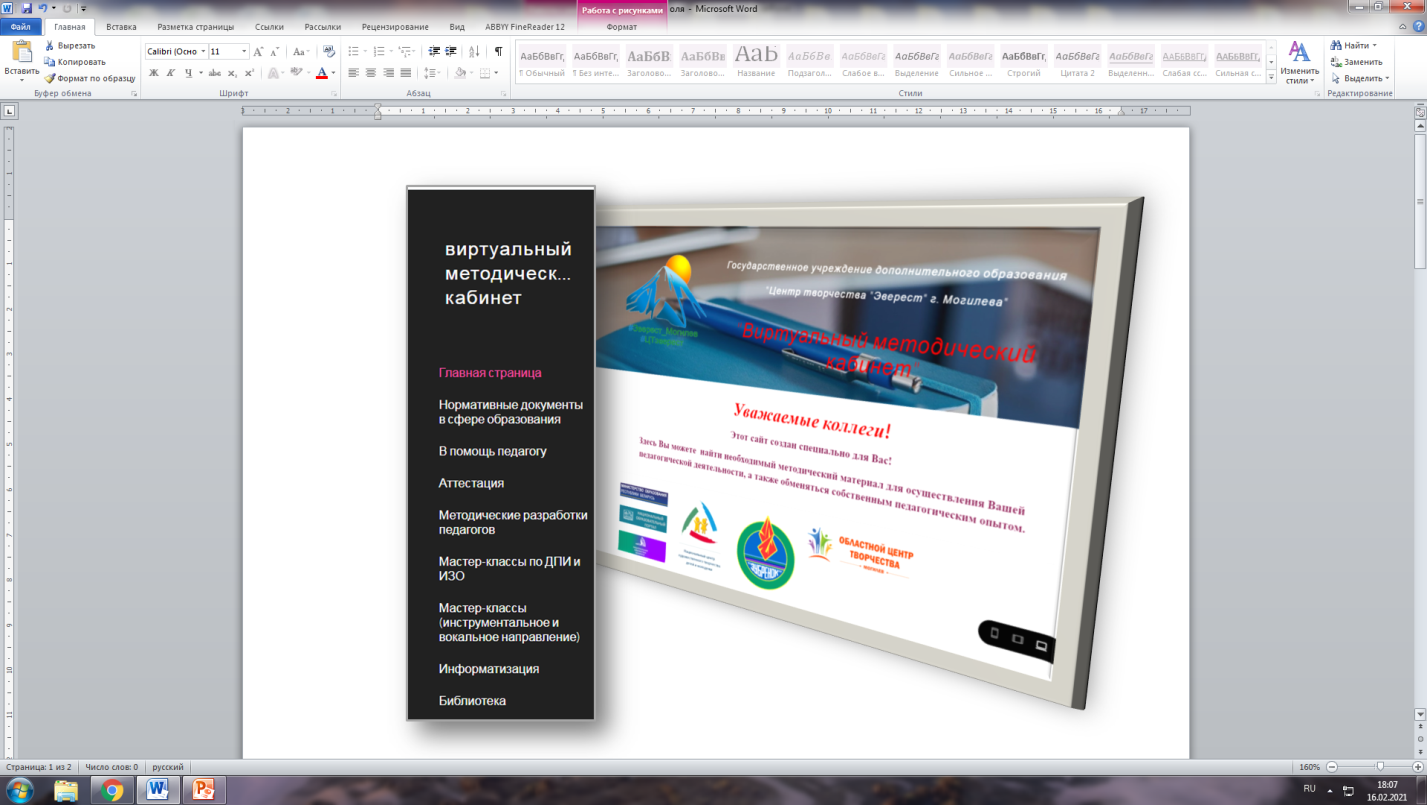 